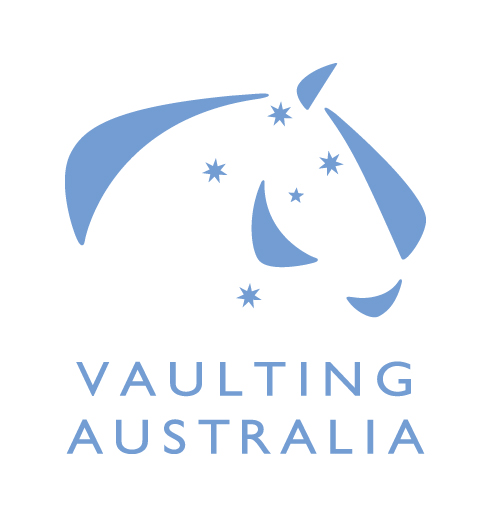 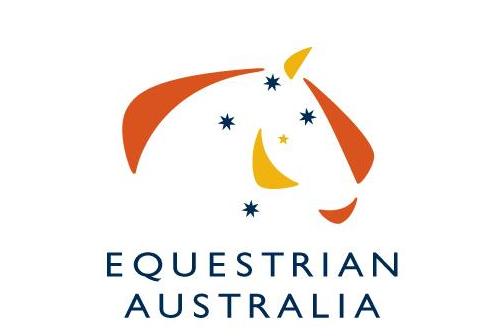 Expression of Interest 2024 FEI World Vaulting Championships, Seniors15-21 July 2024, Bern (SUI)Category and Horse Nomination:Please attach any other information that may assist your applicationI hereby make my application to be considered to represent Australia at the 2024 FEI World Vaulting Championships for Seniors, and if selected, agree to abide by the rules and regulations of EA and the Event.SIGNED:  ..................................................................................    			 DATE:  ....../....../......Due Date:  Monday 27th May 2024 .This form is to be completed and returned via email to:Di Saunders, High Performance Sports ManagerEmail: di.saunders@equestrian.org.au Phone: +61 407 728 763Vaulters’ Name:EA Membership No:FEI Membership No:Address (AUS):Address (AUS):Address (OS)Address (OS)Mobile:	Individual FemaleIndividual MalePas de deuxSquadE-mail:E-mail:Athletes Athletes Athletes LungersLungersLungersFamily NameFirst NameFEI ID NumberFamily NameFirst NameFEI ID NumberHorses Horses Horse Qualifying resultsNameFEI ID NumberEvent / Date / ScoreCompetitive History/ResultsAny other relevant information: